POSIŁKI SĄ PRZYGOTOWYWANE PRZEZ FIRMĘ CATERINGOWĄ„AGWA” KRYSTIAN MISZTELA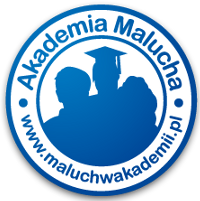 JADŁOSPIS* PRZEZ CAŁY POBYT DZIECI W PRZEDSZKOLU SĄ DOSTĘPNE KANAPKI I HERBATA* ALERGENY: ZBOŻA ZAWIERAJĄCE GLUTEN (PSZENICA, ŻYTO, JĘCZMIEŃ, OWIES, ORKISZ) ORAZ PRODUKTY POCHODNE  (1), SELER I PRODUKTY POCHODNE (2), JAJA              I PRODUKTY POCHODNE (3), MLEKO I PRODUKTY POCHODNE (4), RYBY I PRODUKTY POCHODNE (5), MUSZTARDA (6), ZIARNO SEZAMOWE (7)* JADŁOSPIS MOŻE ULEC NIEZNACZNEJ ZMIANIEPONIEDZIAŁEK 03.10.2022PONIEDZIAŁEK 03.10.2022ŚNIADANIEPŁATKI Z MLEKIEM, PIECZYWO MIESZANE Z MASŁEM, POLĘDWICA DELIKATNA, POMIDOR, HERBATA /1,4/OBIADROSÓŁ Z MAKARONEM, GULASZ MIĘSNY Z KASZĄ GRYCZANĄ /1,3,4/, OGÓREK KISZONY, KOMPOT OWOCOWYPODWIECZOREKMUFFINKI, JABŁKO, KAWA INKA /1,4/WTOREK 04.10.2022WTOREK 04.10.2022ŚNIADANIEPIECZYWO MIESZANE Z MASŁEM, SOPOCKA, PAPRYKA, KAJZERKA Z TWAROŻKIEM, HERBATA Z CYTRYNĄ /1,4/OBIADZALEWAJKA Z KIEŁBASĄ, KLUSKI NA PARZE Z MUSEM TRUSKAWKOWYM / 1,3,4 /, KOMPOT ŚLIWKOWYPODWIECZOREKKISIEL, BISZKOPTY, BANAN, KOMPOT / 1,4 / ŚRODA 05.10.2022ŚRODA 05.10.2022ŚNIADANIEKASZA MANNA Z MLEKIEM, PIECZYWO MIESZANE Z MASŁEM, SCHAB, RZODKIEWKA, HERBATA /1,4/OBIADJARZYNOWA Z KLUSECZKAMI, KOTLET SCHABOWY Z ZIEMNIAKAMI / 1,3,4 /,BURACZKI, KOMPOT JABŁKOWYPODWIECZOREKJOGURT OWOCOWY, HERBATNIKI, KOMPOT /1,4 /CZWARTEK 06.10.2022CZWARTEK 06.10.2022ŚNIADANIEPIECZYWO MIESZANE Z MASŁEM, JAJECZNICA Z SZYNKĄ, POMIDOR,KAJZERKA Z DŻEMEM, KAKAO, HERBATA /1,4/OBIADPOMIDOROWA Z RYŻEM, KARTACZE Z MIĘSEM /1,3,4/, KOMPOT GRUSZKOWYPODWIECZOREKBABKA PIASKOWA, MANDARYNKA, KOMPOT, KAWA INKA / 1,4 /PIĄTEK 07.10.2022PIĄTEK 07.10.2022ŚNIADANIEPŁATKI Z MLEKIEM, PIECZYWO MIESZANE Z MASŁEM, SZYNKA DELIKATESOWA , OGÓREK ZIELONY, KANAPKA Z PASZTETEM, HERBATA Z CYTRYNĄ /1,4/OBIADKALAFIOROWA, RYBA MIRUNA Z ZIEMNIAKAMI /1,3,4,5/, SURÓWKA Z MARCHWI I SELERA, KOMPOT TRUSKAWKOWYPODWIECZOREKPĄCZEK Z MARMOLADĄ, JABŁKO, KOMPOT, BAWARKA /1,4/